2017 Middle School District MeetAt Hanks High SchoolFriday March 31, 2017      Field Events will start @ 3:00 pm 	8th grade Boys and Girls Long Jump open pit 3:30-4:30pm 7th grade Boys and Girls Long Jump open pit 4:30 -5:30pmLong Jump pit are located to the west of the track behind bleachers (Both jumping pits will be used)Girls Discus 7th Grade followed by 8th gradeBoys Shot put 7th grade followed by 8th grade(Shotput and Discuss rings are located on the East side behind the press box)(ALL FIELD EVENTS WILL BE FINALS AND WILL HAVE 3 ATTEMPTS)Running Events will begin at 3:30 pmRunning Event order will be 7th grade Girls, 8th grade Girls, 7th grade Boys, 8th grade Boys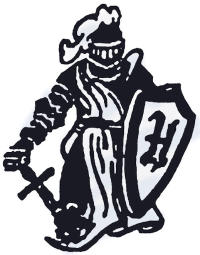 2400 m Run Final all divisions4X100 M RELAY Prelims (if there are more than 8 team entered)800 M Prelims (if there are more than 24 runners in the grade level)100 M Hurdle Prelims (G)110 M Hurdle Prelims (B)100 M Prelims4X 200 M Relay Prelims (if there are more than 8 team entered)400 M Prelims300 H Prelims200 M Prelims4 X 400 M RELAY Prelims (if there are more than 8 team entered) 2017 Middle School District MeetAt Hanks High SchoolSaturday April 1, 2017       Events will start at 9:00	8th grade Boys and Girls Triple Jump open pit 9-10 pm 7th grade Boys and Girls Triple Jump open pit 9- 10 pmTriple Jump pit are located to the west of the track behind bleachers (we will be using both jumping pits) Boys Discus 7th Grade followed by 8th gradeGirls Shot put 7th grade followed by 8th gradeShotput and Discuss rings are located on the East side behind the press box(ALL FIELD EVENTS WILL BE FINALS AND WILL HAVE 3 ATTEMPTS)Running Events will begin at 9:00 amRunning Event order will be 7th grade Girls, 8th grade Girls, 7th grade Boys, 8th grade Boys4 X 100 M RELAY Final800 M Final100 M Hurdle Final 110 M Hurdle Final100 M Final	4 X 200 M Relay Final400 M Final300 H Final200 M Final1600 M Run4 X 400 M RELAY Final 